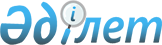 О внесении изменений и дополнений в решение маслихата Тайыншинского района Северо-Казахстанской области от 28 декабря 2021 года № 116 "Об утверждении бюджета Алаботинского сельского округа Тайыншинского района Северо-Казахстанской области на 2022 - 2024 годы"Решение маслихата Тайыншинского района Северо-Казахстанской области от 13 мая 2022 года № 201
      Маслихат Тайыншинского района Северо-Казахстанской области РЕШИЛ:
      1. Внести в решение маслихата Тайыншинского района Северо-Казахстанской области "Об утверждении бюджета Алаботинского сельского округа Тайыншинского района Северо-Казахстанской области на 2022-2024 годы" от 28 декабря 2021 года № 116 (Зарегистрировано в Реестре государственной регистрации нормативных правовых актов под № 162820) следующие изменения и дополнения:
      пункт 1 изложить в новой редакции:
      "1. Утвердить бюджет Алаботинского сельского округа Тайыншинского района Северо-Казахстанской области на 2022 - 2024 годы согласно приложениям 1, 2 и 3 соответственно, в том числе на 2022 год в следующих объемах:
      1) доходы - 30391тысяч тенге:
      налоговые поступления - 2351 тысяч тенге;
      неналоговые поступления - 0 тысяч тенге;
      поступления от продажи основного капитала - 0 тысяч тенге;
      поступления трансфертов - 28040 тысяч тенге;
      2) затраты - 43900,7 тысяч тенге;
      3) чистое бюджетное кредитование - 0 тысяч тенге:
      бюджетные кредиты - 0 тысяч тенге;
      погашение бюджетных кредитов - 0 тысяч тенге;
      4) сальдо по операциям с финансовыми активами - 0 тысяч тенге:
      приобретение финансовых активов - 0 тысяч тенге;
      поступления от продажи финансовых активов государства - 0 тысяч тенге;
      5) дефицит (профицит) бюджета – - 13509,7 тысяч тенге;
      6) финансирование дефицита (использование профицита) бюджета –13509,7 тысяч тенге:
      поступление займов - 0 тысяч тенге;
      погашение займов - 0 тысяч тенге;
      используемые остатки бюджетных средств – 13509,7 тысяч тенге.";
      пункт 4 изложить в новой редакции:
      "4. Учесть в бюджете Алаботинского сельского округа на 2022 год поступление целевых текущих трансфертов из районного бюджета в бюджет Алаботинского сельского округа в сумме 15013 тысяч тенге.";
      дополнить пунктом 4-1 следующего содержания:
      "4-1. Предусмотреть в бюджете Алаботинского сельского округа на 2022 год расходы за счет свободных остатков бюджетных средств, сложившихся на начало финансового года, согласно приложения 4 к настоящему решению.";
      приложение 1 к указанному решению изложить в новой редакции согласно приложению 1 к настоящему решению;
      дополнить указанное решение приложением 4 согласно приложению 2 к настоящему решению.
      2. Настоящее решение вводится в действие с 1 января 2022 года. Бюджет Алаботинского сельского округа Тайыншинского района Северо-Казахстанской области на 2022 год Направление свободных остатков бюджетных средств, сложившихся на 1 января 2022 года
					© 2012. РГП на ПХВ «Институт законодательства и правовой информации Республики Казахстан» Министерства юстиции Республики Казахстан
				
      Секретарь маслихата Тайыншинского районаСеверо-Казахстанской области 

С. Бекшенов
Приложение 1к решению маслихатаТайыншинского районаСеверо-Казахстанской областиот 13 мая 2022 года № 201Приложение 1к решению маслихатаТайыншинского районаСеверо-Казахстанской областиот 28 декабря 2021 года № 116
Категория
Категория
Категория
Категория
Категория
Наименование
Сумма, тысяч тенге
Класс
Класс
Класс
Класс
Наименование
Сумма, тысяч тенге
Подкласс
Наименование
Сумма, тысяч тенге
1) Доходы
30391
1
Налоговые поступления
2351
04
04
04
Hалоги на собственность
2333
1
Hалоги на имущество
18
3
Земельный налог
275
4
Hалог на транспортные средства
2040
05
05
05
Внутренние налоги на товары, работы и услуги
18
3
Поступление за использование природных и других ресурсов
18
4
Поступления трансфертов 
28040
02
02
02
Трансферты из вышестоящих органов государственного управления
28040
3
Трансферты из районного (города областного значения) бюджета
28040
Функциональная группа
Функциональная группа
Функциональная группа
Функциональная группа
Функциональная группа
Наименование
Сумма, тысяч тенге
Функциональная подгруппа
Функциональная подгруппа
Функциональная подгруппа
Функциональная подгруппа
Наименование
Сумма, тысяч тенге
Администратор бюджетных программ
Администратор бюджетных программ
Администратор бюджетных программ
Администратор бюджетных программ
Наименование
Сумма, тысяч тенге
Программа
Наименование
Сумма, тысяч тенге
2) Затраты
43900,7
01
Государственные услуги общего характера
21506
1
Представительные, исполнительные и другие органы, выполняющие общие функции государственного управления
21506
124
124
Аппарат акима города районного значения, села, поселка, сельского округа
21506
001
Услуги по обеспечению деятельности акима города районного значения, села, поселка, сельского округа
21506
07
Жилищно-коммунальное хозяйство
9615,1
3
Благоустройство населенных пунктов
9615,1
124
124
Аппарат акима города районного значения, села, поселка, сельского округа
9615,1
008
Освещение улиц в населенных пунктах
8097,1
009
Обеспечение санитарии населенных пунктов
190
011
Благоустройство и озеленение населенных пунктов
1328
12
Транспорт и коммуникации
350
1
Транспорт и коммуникации
350
124
124
Аппарат акима города районного значения, села, поселка, сельского округа
350
013
Обеспечение функционирования автомобильных дорог в городах районного значения, селах, поселках, сельских округах
350
15
Трансферты
12429,6
1
Трансферты
12429,6
124
124
Аппарат акима города районного значения, села, поселка, сельского округа
12429,6
044
Возврат неиспользованных (недоиспользованных) целевых трансфертов, выделенных из республиканского бюджета за счет целевого трансферта из Национального фонда Республики Казахстан
12429,3
048
Возврат неиспользованных (недоиспользованных) целевых трансфертов
0,3
3) Чистое бюджетное кредитование
0
Бюджетные кредиты
0
Категория
Категория
Категория
Категория
Категория
Наименование
Сумма, тысяч тенге
Класс
Класс
Класс
Класс
Наименование
Сумма, тысяч тенге
Подкласс
Подкласс
Наименование
Сумма, тысяч тенге
5
Погашение бюджетных кредитов
0
01
01
Погашение бюджетных кредитов
0
Функциональная группа
Функциональная группа
Функциональная группа
Функциональная группа
Функциональная группа
Наименование
Сумма, тысяч тенге
Функциональная подгруппа
Функциональная подгруппа
Функциональная подгруппа
Функциональная подгруппа
Наименование
Сумма, тысяч тенге
Администратор бюджетных программ
Администратор бюджетных программ
Администратор бюджетных программ
Наименование
Сумма, тысяч тенге
Программа
Наименование
Сумма, тысяч тенге
4) Сальдо по операциям с финансовыми активами
0
Категория
Категория
Категория
Категория
Категория
Наименование
Сумма, тысяч тенге
Класс
Класс
Класс
Класс
Наименование
Сумма, тысяч тенге
Подкласс
Подкласс
Наименование
Сумма, тысяч тенге
6
Поступления от продажи финансовых активов государства
0
01
01
Поступления от продажи финансовых активов государства
0
5) Дефицит (профицит) бюджета
- 13509,7
6) Финансирование дефицита (использование профицита) бюджета
13509,7
7
Поступления займов
0
Функциональная группа
Функциональная группа
Функциональная группа
Функциональная группа
Функциональная группа
Наименование
Сумма, тысяч тенге
Функциональная подгруппа
Функциональная подгруппа
Функциональная подгруппа
Функциональная подгруппа
Наименование
Сумма, тысяч тенге
Администратор бюджетных программ
Администратор бюджетных программ
Администратор бюджетных программ
Наименование
Сумма, тысяч тенге
Программа
Наименование
Сумма, тысяч тенге
14
Обслуживание долга
0
1
Обслуживание долга
0
16
Погашение займов
0
1
Погашения займов
0
Категория
Категория
Категория
Категория
Категория
Наименование
Сумма, тысяч тенге
Класс
Класс
Класс
Класс
Наименование
Сумма, тысяч тенге
Подкласс
Наименование
Сумма, тысяч тенге
8
Используемые остатки бюджетных средств
13509,7
01
01
01
Остатки бюджетных средств
13509,7
1
Свободные остатки бюджетных средств
13509,7Приложение 2к решению маслихатаТайыншинского районаСеверо-Казахстанской области13 мая 2022 года № 201Приложение 4к решению маслихатаТайыншинского районаСеверо-Казахстанской областиот 28 декабря 2021 года № 116
Категория
Категория
Категория
Категория
Наименование
Сумма, тысяч тенге
Класс
Класс
Класс
Наименование
Сумма, тысяч тенге
Подкласс
Наименование
Сумма, тысяч тенге
8
Используемые остатки бюджетных средств
13509,7
01
01
Остатки бюджетных средств
13509,7
1
Свободные остатки бюджетных средств
13509,7
Функциональная группа
Функциональная группа
Функциональная группа
Функциональная группа
Наименование
Сумма, тысяч тенге
Функциональная подгруппа
Функциональная подгруппа
Функциональная подгруппа
Наименование
Сумма, тысяч тенге
Администратор бюджетных программ
Администратор бюджетных программ
Наименование
Сумма, тысяч тенге
Программа
Наименование
Сумма, тысяч тенге
2) Затраты
13509,7
07
Жилищно-коммунальное хозяйство
1080,1
3
Благоустройство населенных пунктов
1080,1
124
Аппарат акима города районного значения, села, поселка, сельского округа
1080,1
008
Освещение улиц в населенных пунктах
960,1
009
Обеспечение санитарии населенных пунктов
120
15
Трансферты
12429,6
1
Трансферты 
12429,6
124
Аппарат акима города районного значения, села, поселка, сельского округа
12429,6
044
Возврат неиспользованных (недоиспользованных) целевых трансфертов, выделенных из республиканского бюджета за счет целевого трансферта из Национального фонда Республики Казахстан
12429,3
048
Возврат неиспользованных (недоиспользованных) целевых трансфертов
0,3